I REGIONALNE BIAŁORUSKO-POLSKIE FORUM GOSPODARCZEWYSTAWA GOSPODARCZAW HAJNÓWCEPoczątek formularzaUczestnikami I Regionalnego Białorusko-Polskiego Forum Gospodarczego i Wystawy Gospodarczej były przedsiębiorstwa z województwa podlaskiego i lubelskiego /Polska/ oraz z obwodu brzeskiego i grodzieńskiego /Białoruś/. Wzięły w nim udział podmioty reprezentujące różne dziedziny gospodarki:przemysł motoryzacyjny (traktory, autobusy, samochody ciężarowe);bankowość i inwestycje;przemysł chemiczny i petrochemiczny;przemysł spożywczy;turystyka;artykuły upominkowe.Celem Forum i Wystawy jest sprzyjanie rozwojowi obopólnie korzystnych kontaktów gospodarczych między przedsiębiorcami przygranicznych regionów Polski i Białorusi. 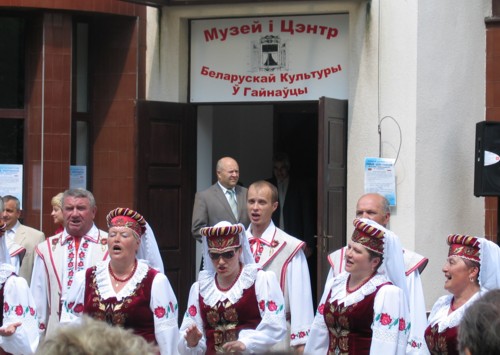 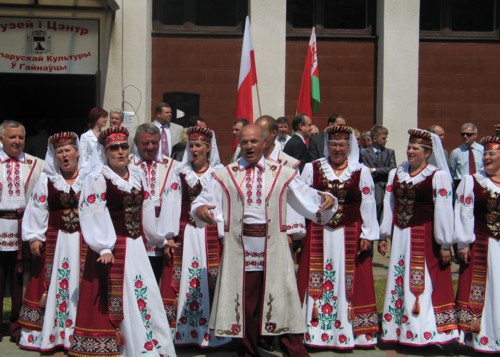 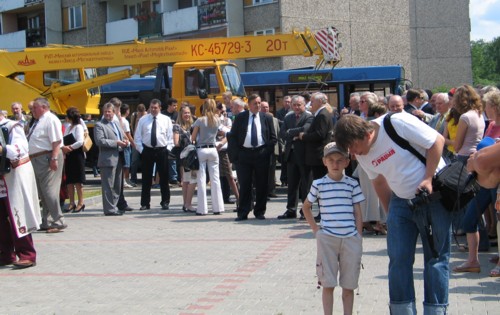 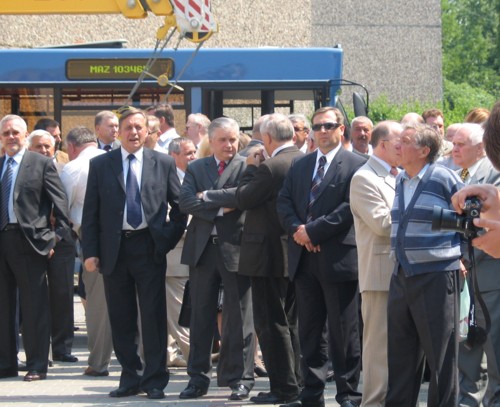 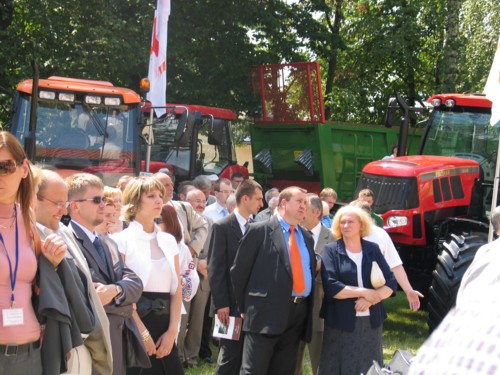 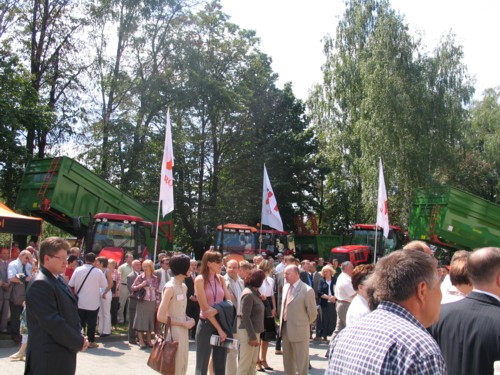 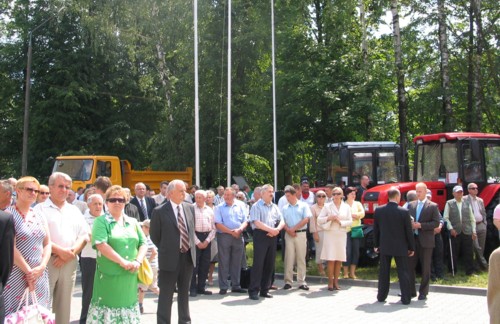          Na otwarcie I Regionalnego Białorusko-Polskiego Forum Gospodarczego i Wystawy Gospodarczej, przybyli:Marszałek Województwa Podlaskiego Pan Jarosław Dworzański Wicemarszałek Województwa Podlaskiego  Pan Mieczysław Baszko Pan Senator Rzeczypospolitej Polskiej Pan Włodzimierz Cimoszewicz Konsul Generalny Białorusi w Białymstoku Pan Michaił Aleksiejczyk Były Ambasador Białorusi w Polsce Pan Wiktor Burski  Pierwszy Zastępca Przewodniczącego Obwodu Brzeskiego Pan Michaił Juchimuk Zastępca Przewodniczącego Obwodu Brzeskiego Pan Anatol Krywicki Zastępca Przewodniczącego Obwodu Grodzieńskiego Pan Aleksander Rusanow Wiceprezes Białoruskiej Izby Handlowej Pan Nikołaj Sachar  Minister Rolnictwa i Rozwoju Wsi Pan Andrzej Dycha Przewodniczący Sejmiku Podlaskiego Mieczysław Bagiński Prezydent Miasta Białystok  Pan Tadeusz Truskolaski Posłowie na Sejm Rzeczpospolitej Polskiej Pan Eugeniusz Czykwin, Pan Jarosław Matwiejuk  Prezes Polsko-Białoruskiej Izby Handlowo-Przemysłowej Pan Józef Łochowski Prezes Krajowej Izby Gospodarczej Pan Andrzej Arendarski Prezes Izby Handlowo-Przemysłowej w Białymstoku Pan Witold Karczewski Prezes Firmy Pronar w Narwi Pan Sergiusz Martyniuk 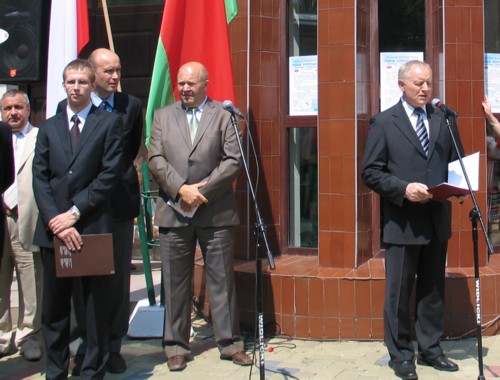 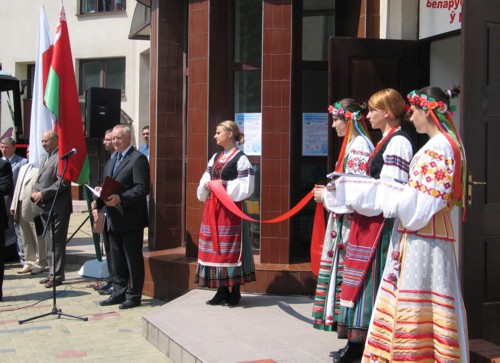 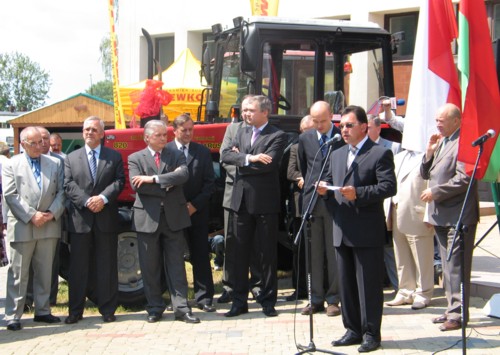 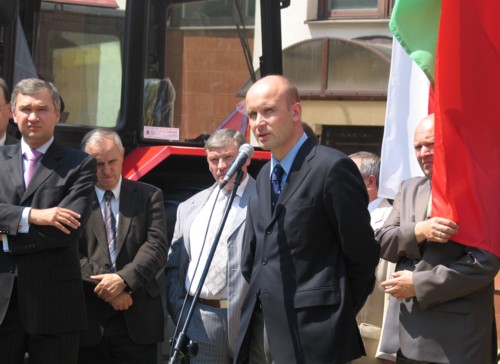 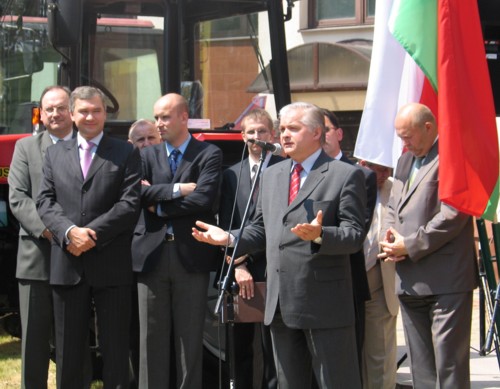 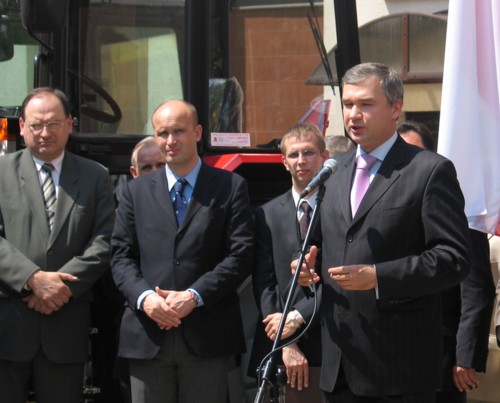 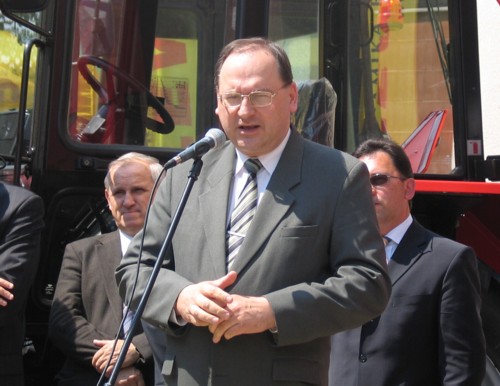 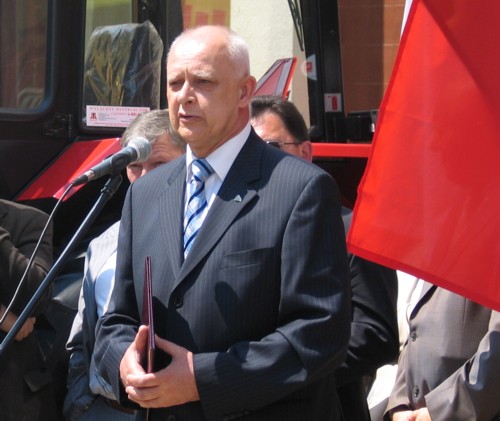 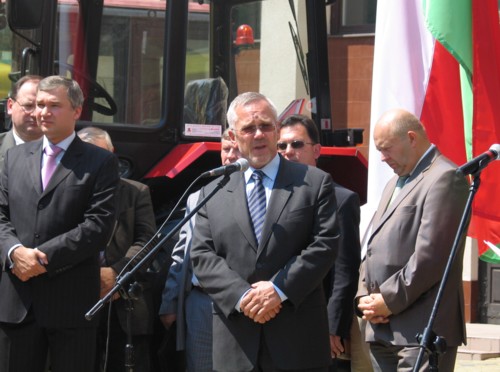 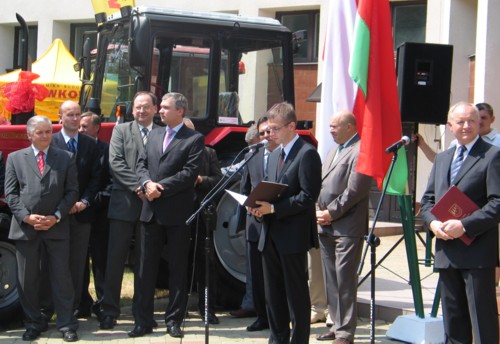         Podczas Forum zostały wręczone kluczyki do ciągnika marki „Białoruś” - daru Białoruskiej Kampanii Handlu Soli Potasowych w Mińsku, dla Panu Jana Treszczotko, rolnika zamieszkałego w Starym Berezowie, posiadającego gospodarstwo rolne o pow. 70 ha. 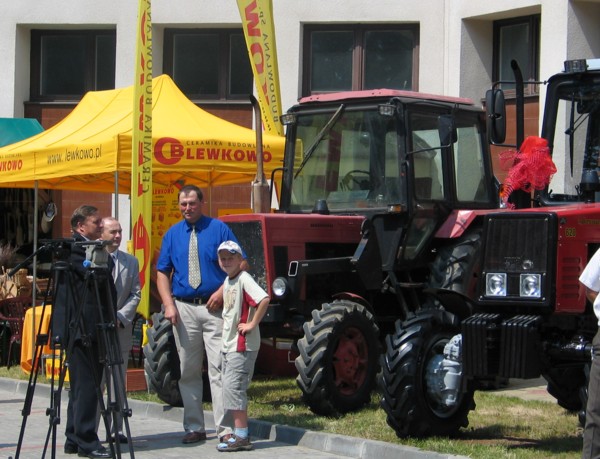 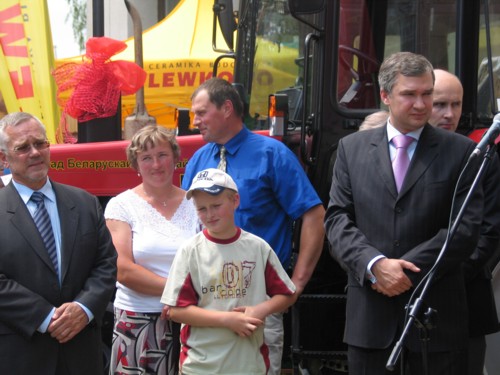 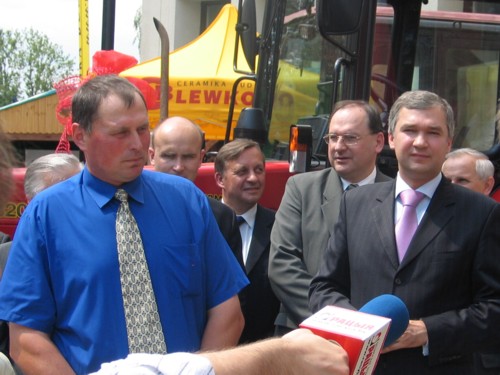 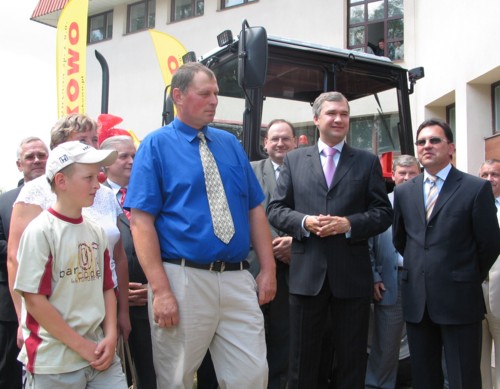 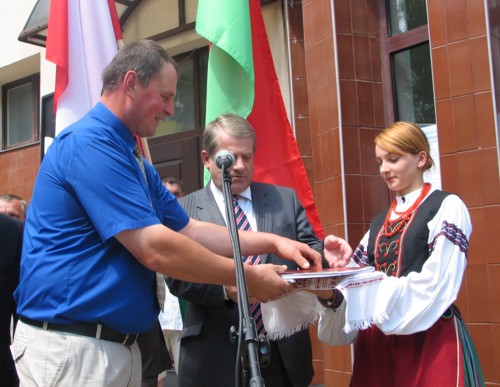 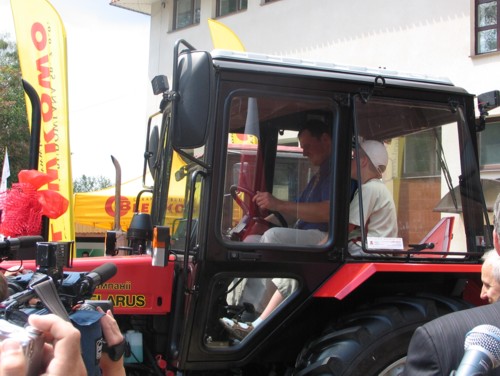 Symbolicznego przecięcia wstęgi Forum dokonali: Zastępca Ministra Spraw Zagranicznych Białorusi Pan Andrej Jewdoczenko Podsekretarz Stanu w Ministerstwie Gospodarki Pan Minister Marcin Korolec Ambasador Białorusi w Polsce Pan Paweł Łatuszko Ambasador Polski na Białorusi Pan Henryk Litwin Marszałek Województwa Podlaskiego Pan Jarosław Dworzański.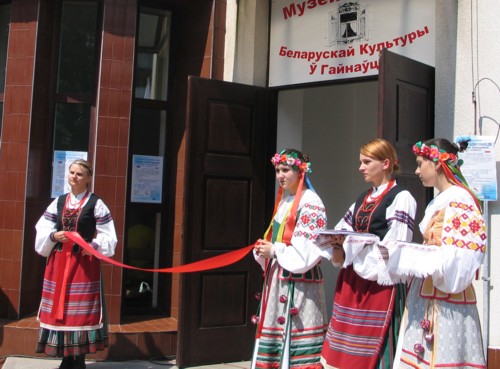 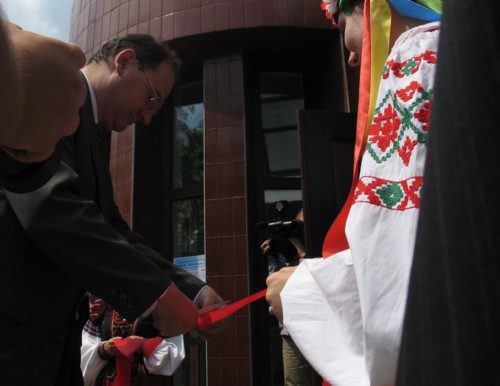 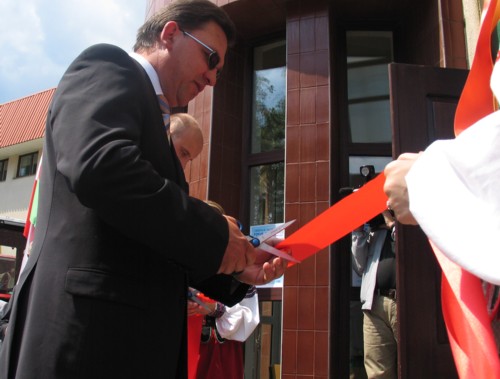 Powitano chlebem i solą gospodarza Województwa Podlaskiego Pana Marszałka Jarosława Dworzańskiego.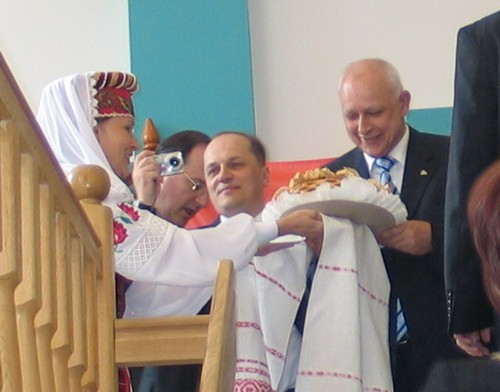 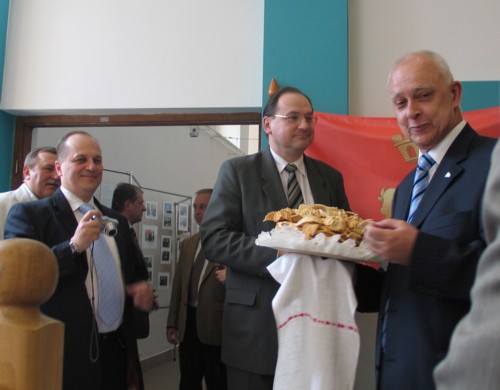 Zwiedzanie wystawy prze gości.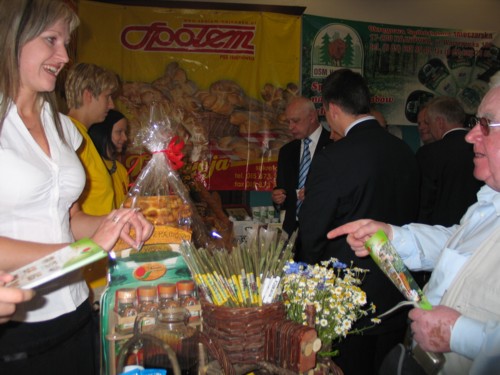 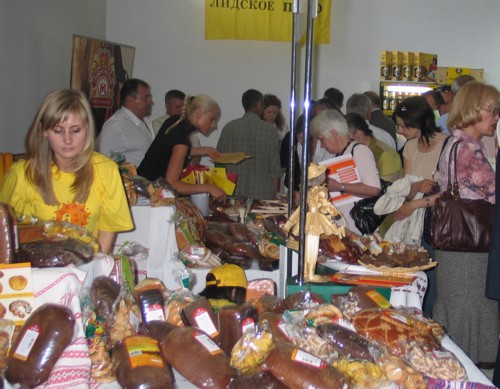 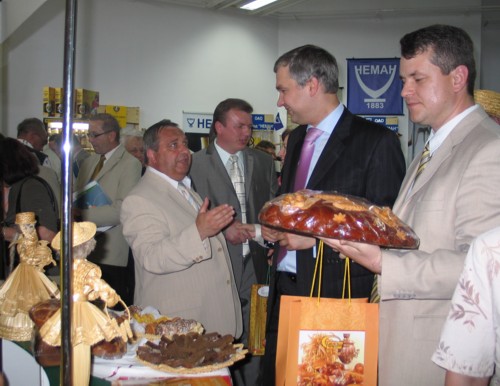 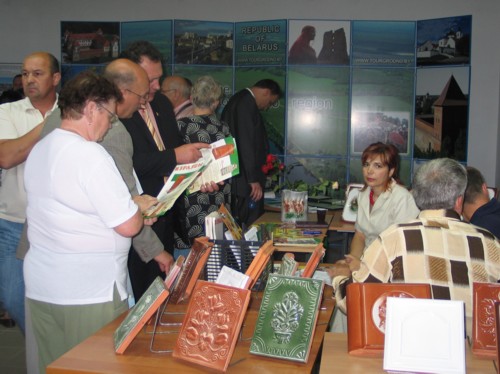 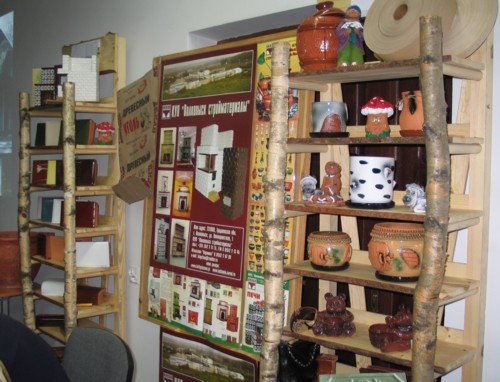 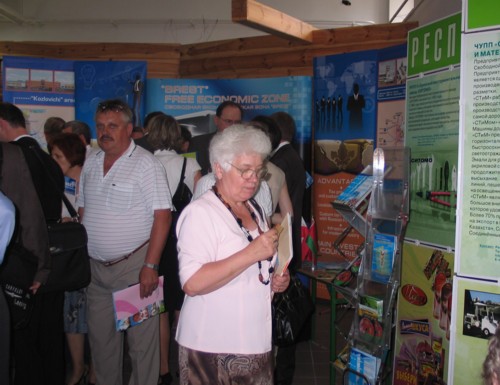 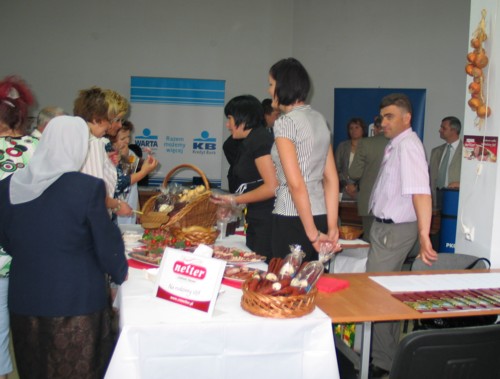 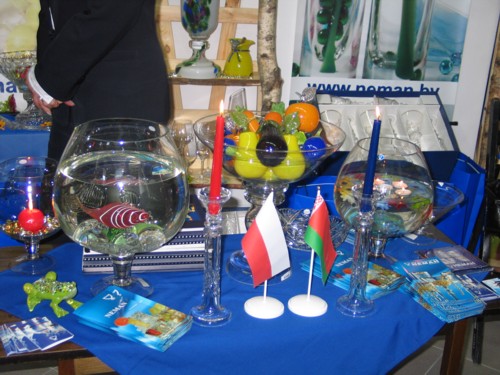 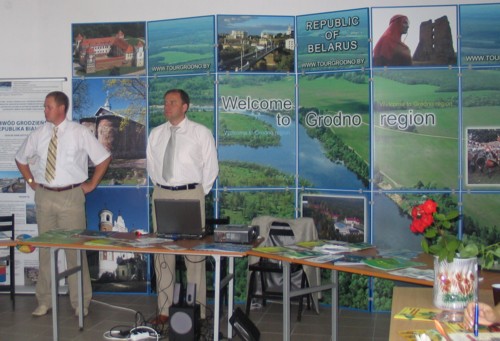 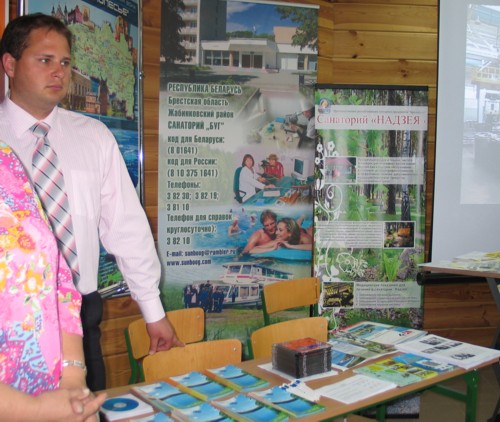 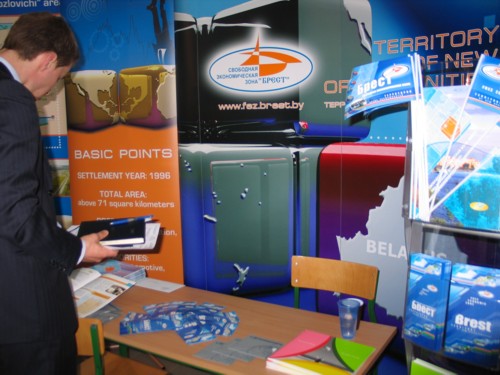 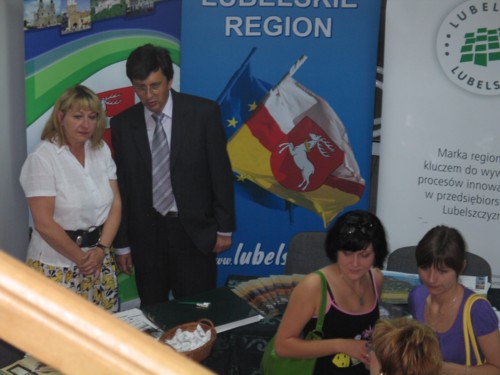 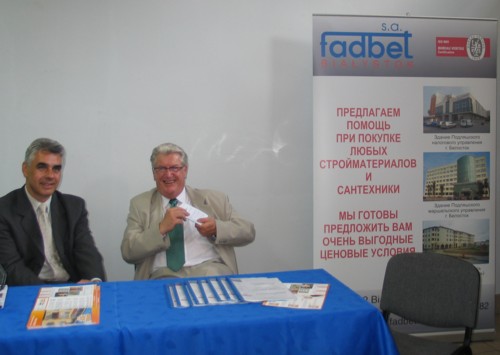 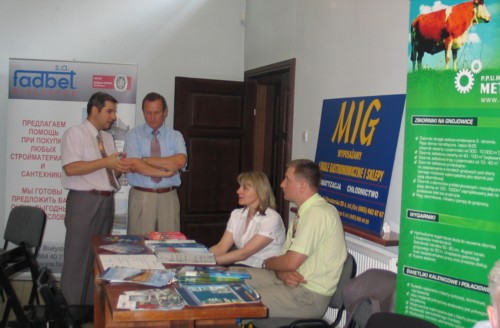 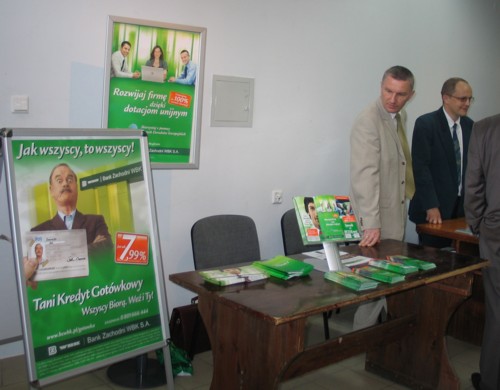 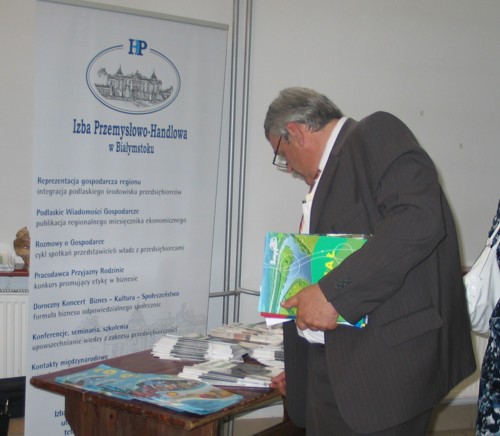 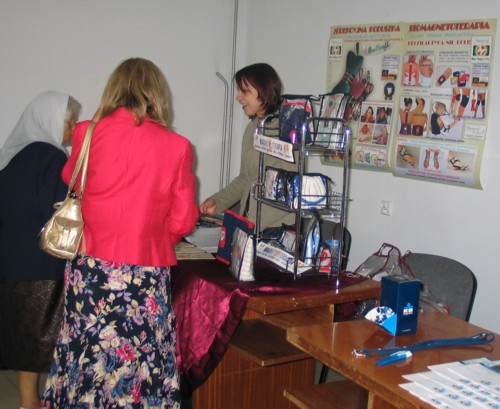 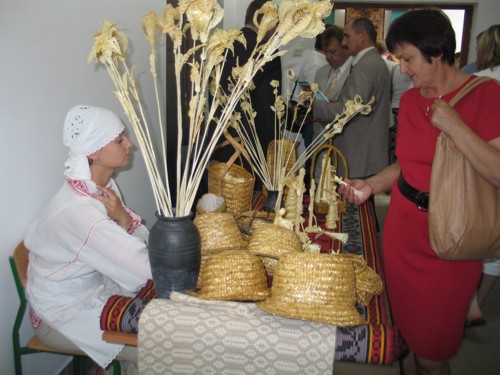 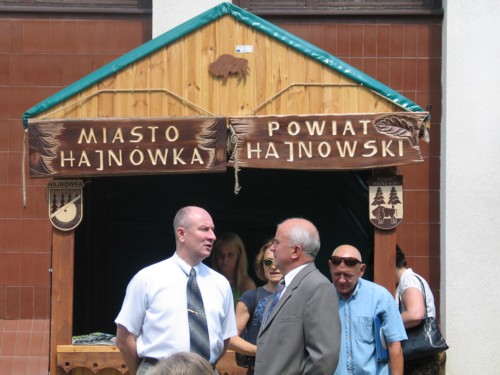 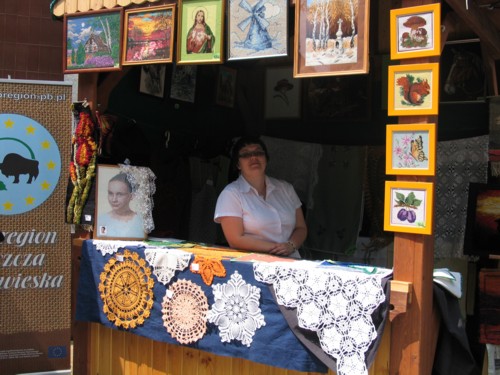 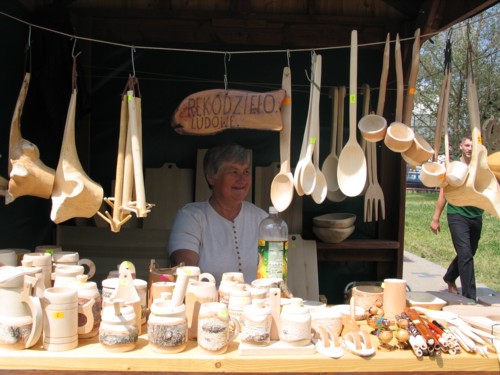 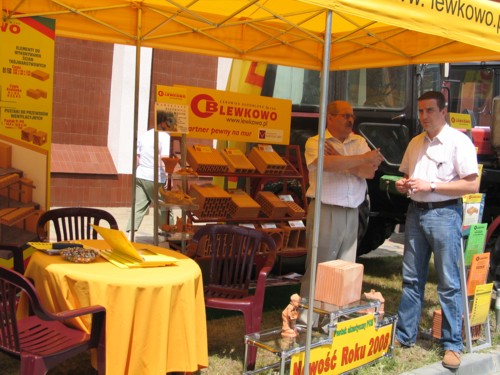           W ramach Forum odbyło się też  Seminarium Regionalne  dotyczące współpracy gospodarczej - prezentacje obwodu brzeskiego i grodzieńskiego z Białorusi, województwa podlaskiego, wolnych stref ekonomicznych obu krajów, Euroregionu Puszcza Białowieska, Kanału Augustowskiego. Przed rozpoczęciem seminarium odbył się pokaz filmów promocyjnych „Kanał Augustowski” i „Euroregion Puszcza Białowieska”. Seminarium poprowadził: Prezes Izby Przemysłowo-Handlowej w Białymstoku Pan Witold Karczewski i Radca Handlowy Ambasady Białorusi w Polsce Pan Aleksander Awerjanow.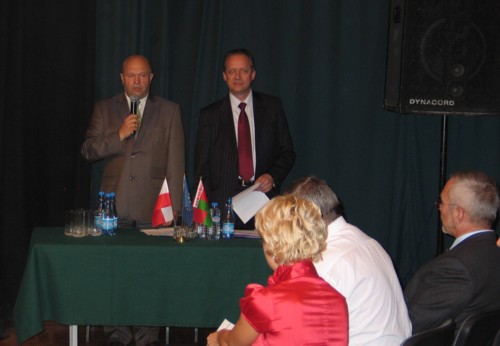 Prezentacja multimedialna polityki inwestycyjnej Republiki Białoruś – Pani Natalia Dzmitrowicz, Zastępca Dyrektora Departamentu Inwestycji Ministerstwa Gospodarki BiałorusiPrezentacja multimedialna Rzeczypospolitej Polskiej i Krajowej Izby Gospodarczej – Pan Mirosław Leśniewski, Dyrektor Biura Izby Przemysłowo-Handlowej w BiałymstokuWystąpienie Pierwszego Zastępcy Przewodniczącego Obwodu Brzeskiego Pana Michaiła Juchimuka Prezentacja multimedialna potencjału gospodarczego Obwodu BrzeskiegoWystąpienie Zastępcy Przewodniczącego Grodzieńskiego obwodu Pana Michaiła Juchimuka Prezentacja multimedialna Wolnej Strefy Ekonomicznej „Grodnoinwest” – Pani Olga Smal, Zastępca Kierownika Wydziału Inwestycji i Zagranicznej Działalności Gospodarczej FEZ „Grodnoinwest”Prezentacja multimedialna Województwa Podlaskiego i Izby Przemysłowo-Handlowej w Białymstoku – Pan Witold Karczewski, Prezes IzbyPrezentacja Województwa Lubelskiego Prezentacja Polsko-Białoruskiej Izby Przemysłowo-Handlowej – Pan Józef Łochowski, Prezes IzbyPrezentacja Euroregionu „Puszcza Białowieska” - Pan Jan Chomczuk, Dyrektor Biura 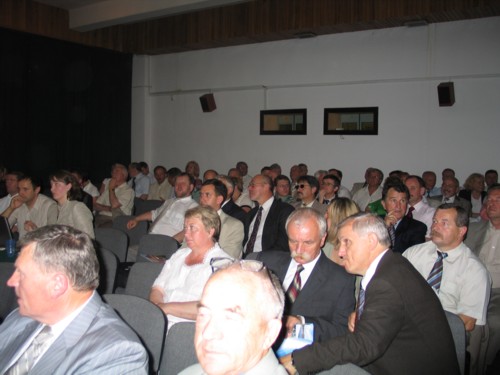 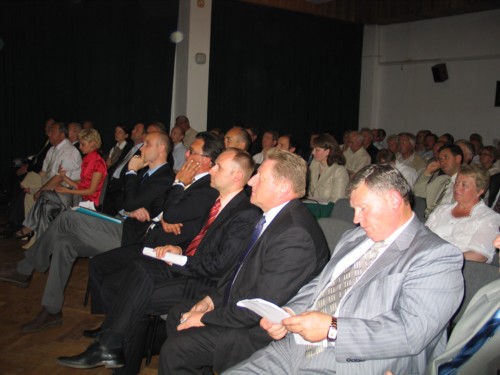 Współorganizatorami Forum i Wystawy są:Patronat medialny: 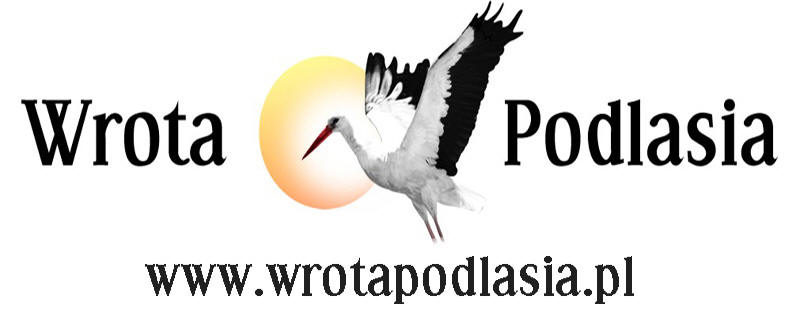 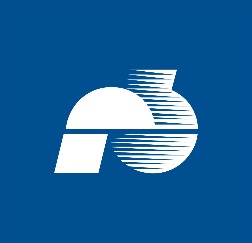 Wrota PodlasiaPolskie Radio Białystok Szczegółowe informacje: www.hajnowka.pl SERDECZNIE ZAPRASZAMY!Dół formularza